Publicado en Madrid el 30/10/2017 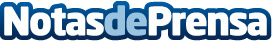 El auge del canal digital en la comercialización de productos de ParafarmaciaEl sector de la parafarmacia goza de buena salud, impulsado por las nuevas tecnologías, por canales como mifarmaciamadrid.es y su tienda física en el barrio de Salamanca, quienes desarrollan una labor informativa de los beneficios de estos productosDatos de contacto:Mifarmaciamadrid.eshttps://www.mifarmaciamadrid.es915 616 415 Nota de prensa publicada en: https://www.notasdeprensa.es/el-auge-del-canal-digital-en-la Categorias: Industria Farmacéutica E-Commerce Medicina alternativa Consumo http://www.notasdeprensa.es